R5.4作成吹田市成人保健課では、保健師・管理栄養士・歯科衛生士が出前講座を実施しています。ご自身や身近な人の健康づくりにぜひご活用ください。～成人保健のテーマ例～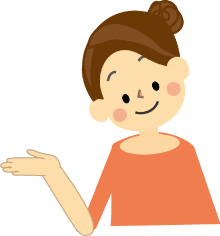 費用　無料対象　おおむね６４歳以下の方で、吹田市内に在住・在勤・在学の１０人以上で構成された団体※自主活動グループ又は市民活動団体(非営利・非宗教)で、政治・宗教・営利・販売を目的としない場合に限ります。また出前講座の目的に反すると認められるときは、お断りすることもございます。　日時・会場　会場手配や日時の設定は依頼者でお願いします。　　　　　　　　※会場使用料等は申込者(団体)負担となります。申し込み方法　　　　開催日の１か月前までに、下記のQRコードから電子申込または裏面の申し込み用紙に必要事項をご記入のうえ、郵送・ファックス・メールでお申し込みください。　　　　電子申込　　　　　　　　　　　　　　　　　　　　　　　　　　　　　　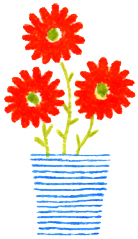 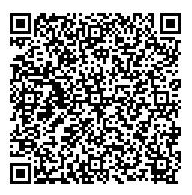 　　　　　　　　令和　　年　　月　　日吹田市健康医療部成人保健課長　宛健康講座の職員派遣について（依頼）団体名　　　　　　　　　　　　　　　　住　所　　　　　　　　　　　　　　　　代表者名　　　　　　　　　　　　　　　電話番号　　　　　　　　　　　　　　　次のとおり健康講座の職員派遣を依頼します。　　　　　　※　開催日の１か月前までに提出してください。開　催希望日第一希望令和　　年　　 月　　 日（　　　）　　 時　　分～　　　時　　分開　催希望日第二希望令和　　年　　 月　　 日（　　　）　　 時　　分～　　　時　　分会場会場集会等の名称及び開催目的集会等の名称及び開催目的（名称）（目的）テーマ及び内容テーマ及び内容対象者対象者参加人数（　　　　　　）人周知方法周知方法担当者の連絡先担当者の連絡先（氏名）（連絡先）備考備考